Российская ФедерацияРеспублика КарелияАдминистрация Кривопорожского сельского поселенияПОСТАНОВЛЕНИЕ«12» апреля 2018 года                                                                       		                                  № 20п. Кривой ПорогО мерах по предупреждению и тушению пожаров в населённыхпунктах, на объектах сельского хозяйства и предупреждения         	                                гибели людей от пожаровВ соответствии с Федеральным законом от 21.12.1994 № 69-ФЗ «О пожарной безопасности», в целях усиления пожарной безопасности объектов всех форм собственности и населённых пунктах Кривопорожского сельского поселения в 2018 году:ПОСТАНОВЛЯЮ:Рекомендовать руководителям организаций, учреждений и предприятий, населению, старостам населённых пунктов:1.1. В апреле - мае 2018 года:Подготовить территории населённых пунктов и население к пожароопасному периоду, для чего:- организовать проведение работ по очистке от сгораемого мусора и сухой растительности территорий организаций и дворовых территорий жилых домов;- организовать проверку, техническое обслуживание и ремонт источников наружного противопожарного водоснабжения на объектах и в населённых пунктах, обеспечение подъездов к ним с устройством площадок с твёрдым покрытием;- в случае повышения пожарной опасности установить особый противопожарный режим, установить дополнительные требования по выполнению мер пожарной безопасности на подведомственных территориях, в том числе в населённых пунктах, примыкающих к лесным массивам;- запретить разведение костров, сжигание сухой травы и мусора в населённых пунктах, на территориях организаций и на землях сельхоз назначения, обочин дорог, кюветов;- подготовить к применению вспомогательную технику всех видов для целей пожаротушения;- на сходах жителей населённых пунктов рассмотреть вопросы предупреждения и тушения пожаров, а также о действиях в случае обнаружения или возникновения пожаров;- организовать информирование населения о пожарах, их основных причинах, пожароопасном поведении людей, действиях в случае возникновения пожаров;- обновить уголки безопасности в социально значимых местах, общеобразовательных учреждениях Кривопорожского сельского поселения;- по необходимости обеспечить устройство защитных полос в границах населённых пунктов, расположенных в зоне возможных лесных и торфяных пожаров ;- проверить и поддерживать постоянную телефонную связь /мобильную связь/ со всеми населёнными пунктами поселения, местом размещения добровольной пожарной охраны, для своевременного вызова пожарной помощи.1.2. В апреле – октябре 2018 года:- рассмотреть на заседании КЧС в Администрации Кривопорожского сельского поселения вопросы готовности к эксплуатации в летний и зимний период объектов жизнеобеспечения, населённых пунктов, жилищного фонда и других объектов независимо от форм собственности, противопожарного состояния объектов с массовым пребыванием людей;- ужесточить контроль за проведением всех видов пожароопасных работ, исключить случаи использования открытого огня для отогревания водопроводных сетей на объектах всех форм собственности и в жилищном фонде;-  организовать ремонт печей и своевременную очистку дымоходов в домах, где проживают одинокие, престарелые граждане, неблагополучные семьи;- организовать ремонт внутренней электропроводки в частном жилом секторе у одиноких и престарелых граждан;- обратить внимание старост, уполномоченных по улицам и домам в населённых пунктах поселения на бесхозные, заброшенные строения;1.3. МБОУ Кривопорожского сельского поселения, в летне - зимний период:- провести мероприятия по приведению в пожаробезопасное состояние подведомственные объекты;- организовать проведение обследований технического состояния систем отопления и электроснабжения с принятием конкретных мер по устранению выявленных неисправностей;- принять дополнительные меры, исключающие проникновение в подвалы и на чердаки лиц без определённого места жительства.1.4.  Владельцам скота и птицы:- в зданиях предназначенных для содержания скота и птицы, в помещениях  для приготовления кормов с огневым подогревом, помещения для хранения грубых кормов должны быть отделены от помещений для содержания скота противопожарными стенами и перекрытиями. Указанные помещения должны иметь выходы непосредственно наружу;- применение, использование открытых нагревательных элементов не допускается;- в ночное время животноводческие помещения при нахождении в них скота должны находиться под наблюдением сторожей или других назначенных лиц;- до начала уборки урожая все задействованные в ней лица должны пройти противопожарный инструктаж, уборочная техника должна быть обеспечена первичными средствами пожаротушения, оборудована исправными искрогасителями и быть технически исправной;- не допускать сжигания стерни, пожнивных остатков и разведения костров на полях.2. Контроль за выполнением распоряжения оставляю за собой.3. Постановление вступает в законную силу после опубликования на официальном сайте Кривопорожского сельского поселения.И.о. Главы администрацииКривопорожского сельского поселения                                                                               Е.М. Семенова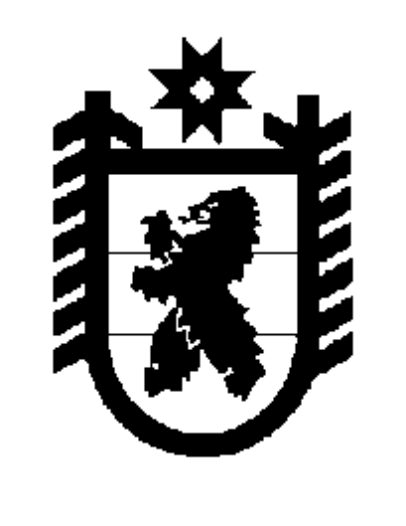 